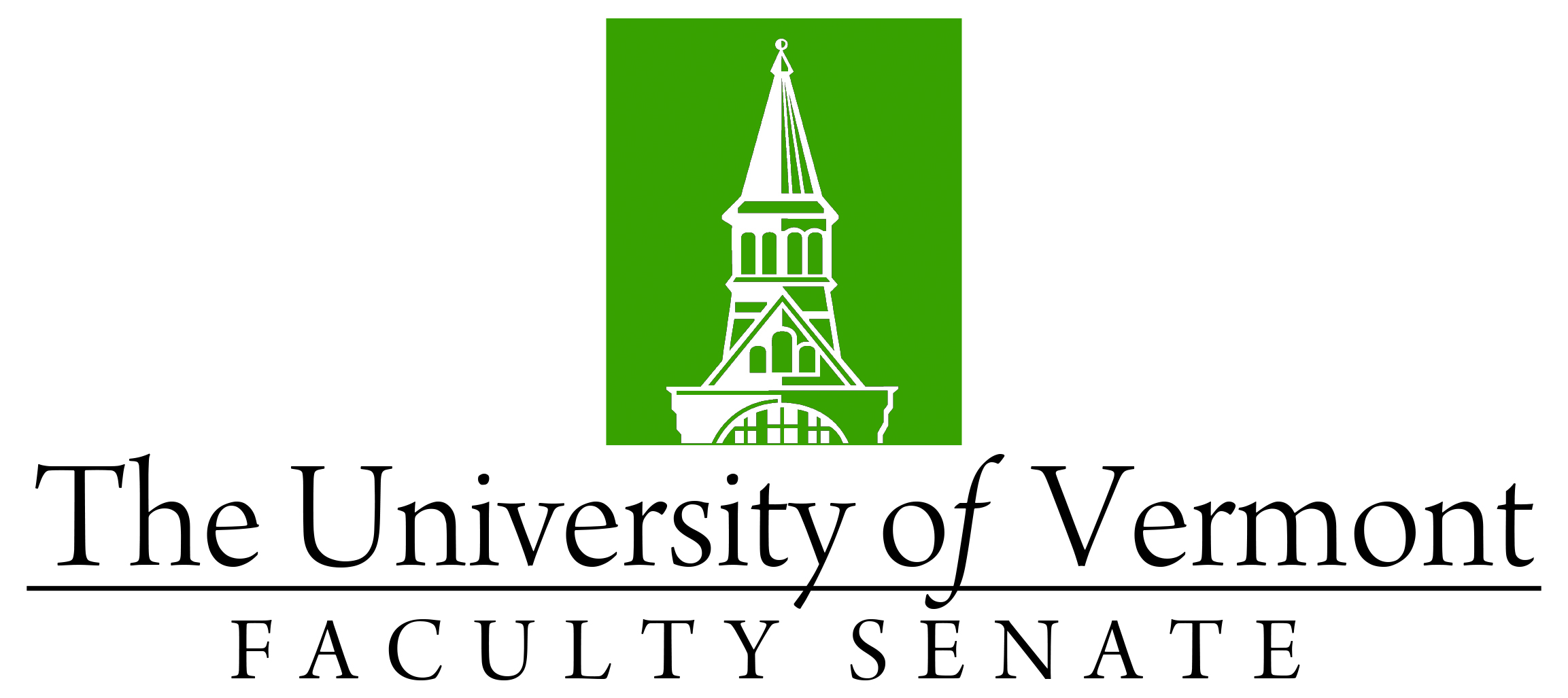 Faculty Senate MeetingMonday, February 24th, 20204:00 – 5:30 pm, Waterman Memorial LoungeAgenda4:00Faculty Senate President’s Welcome Remarks – Thomas Chittenden [10 min]4:10Consent Agenda (vote) [5 min]Minutes of the 1/27/20 Faculty Senate MeetingCurricular Affairs Name Change: MS in Animal Science, CALSNew Concentration: ENSC Major, CAS/CALS/RSENR4:15Call for Nominations [5 min].  There are three Senate leadership positions that are up for election this year, including:  Senate President-Elect, and two (2) at-large members to the Executive Council.  Nominations for these leadership positions will be accepted via webform on the Senate webpage, or from the floor of the Faculty Senate through the March 23, 2020 Senate meeting.  Elections for Senate President-Elect and the two members at-large to the Executive Council will be held by electronic ballot, distributed via email to all eligible faculty in April.4:20SAC – GPA calculation and Repeated Courses – Ken Allen & Jen Prue (vote) 4:30SAC – Attendance Policy – NEED TO CONFIRM5:005:25New Business [5 min]5:30Adjourn